Уважаемые ребята, родители и педагоги! Правила пользования ящиком доверия:1. Напишите письмо (записку) на листе любого формата, изложив суть беспокоящей вас проблемы. 2. Вы можете подписать, кому предназначено ваше письмо (психологу, социальному педагогу или администрации школы), а можете не подписывать. 3. Ваше обращение может быть подписано или оно может быть анонимным, т. е. без подписи. Вы можете написать номер телефона, по которому можно с вами связаться. А также вы можете оставить контактный e-mail и вам ответят по электронной почте. 4. Вы можете написать нам по электронной почте по адресу klementeva.lena.1971@yandex.ru ( с пометкой доверие)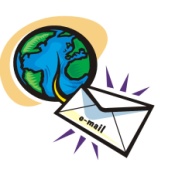 Со своей стороны обещаем соблюдать конфиденциальность (тайну) переписки.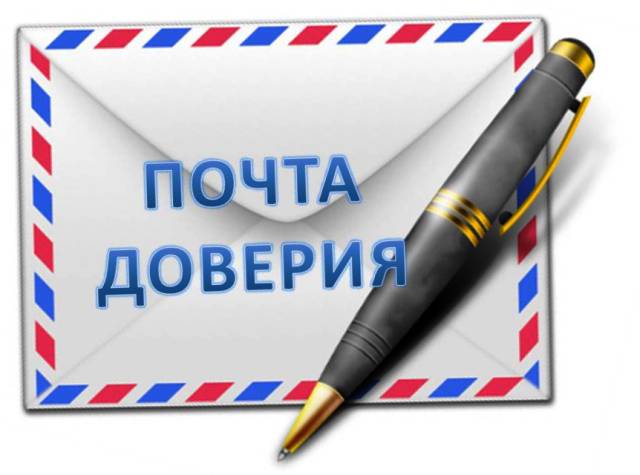 В нашей школе работает «Ящик доверия». Что же такое «Ящик доверия», как им пользоваться и как получить ответ? Постараемся ответить на все поставленные вопросы. Если вас беспокоит какая-либо проблема, связанная с дружбой, отношениями в семье, отношениями в классе, отношениями с учителями — эта информация для вас, напишите нам. Если вы по какой-либо причине не можете или не хотите подойти и поговорить лично о том, что вас беспокоит — вы можете нам написать. Возможно вы хотите получить конкретную помощь от специалистов школы: психолога, социального педагога, администрации школы или хотите получить полезную информацию — пишите нам.